Уважаемая Ирина Викторовна!Управление образования администрации города Югорска направляет Вам информацию об исполнении показателей муниципальной программы города Югорска «Развитие образования», утвержденной постановлением администрации города Югорска от 30.10.2018 № 3004 за 1 квартал 2020 год (приложение).Исполнитель: заместитель начальника Управления по инновационной деятельностиУправления образования  администрации города Югорска Т.М. Нерода.8(34675) 7-18-06Приложениек письму начальника Управления образованияот______________№_____Отчето достижении целевых показателей эффективности муниципальной программы «Развитие образования» за 2019 г.(наименование программы)Управление образования администрации города Югорска(ответственный исполнитель)_Начальник Управления образования_____/Н.И. Бобровская/______________________/Т.М. Нерода_____/_________________________/____7-18-06__(ответственный исполнитель)                                           (ФИО руководителя)       (подпись)                          (ФИО исполнителя, ответственного       (подпись)                        (телефон)                                                                                                                                                                                     за   составление формы)                                      Дата составления отчета 15_/апреля_/2020 годМуниципальное образование – городской округ город ЮгорскУправление образованияадминистрации города ЮгорскаГеологов ул.,  д. 13,  г. Югорск,  628260,Ханты-Мансийский автономный округ-Югра,Тюменская область,Тел./ факс (34675) 7-26-41E -  mail:  obrazovanie@ugorsk.ruОКПО 45795924, ИНН/КПП 8622006919/862201001ДиректоруДепартамента экономического развития и проектного управления администрации города Югорска И.В. ГрудцынойС уважением,Начальник Управления образованияДОКУМЕНТ ПОДПИСАН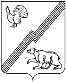 ЭЛЕКТРОННОЙ ПОДПИСЬЮСертификат  [Номер сертификата 1]Владелец [Владелец сертификата 1]Действителен с [ДатаС 1] по [ДатаПо 1]                                Н.И. Бобровская№Наименование целевого показателяОтветственный исполнитель/ соисполнитель       (наименование органа или структурного подразделения, учреждения)Ед. изм.Базовый показатель на начало реализации программыФактическое значение за предыдущие отчетные периоды Фактическое значение за предыдущие отчетные периоды Фактическое значение за предыдущие отчетные периоды Отчетный периодОтчетный периодОтклонениеОтклонениеОбоснование отклонения (отклонение составляет более 5% от планового значения)№Наименование целевого показателяОтветственный исполнитель/ соисполнитель       (наименование органа или структурного подразделения, учреждения)Ед. изм.Базовый показатель на начало реализации программыФактическое значение за предыдущие отчетные периоды Фактическое значение за предыдущие отчетные периоды Фактическое значение за предыдущие отчетные периоды Плановое значениеФактическое значениеАбсолютное значение*Относительное значение, %*Обоснование отклонения (отклонение составляет более 5% от планового значения)№Наименование целевого показателяОтветственный исполнитель/ соисполнитель       (наименование органа или структурного подразделения, учреждения)Ед. изм.Базовый показатель на начало реализации программы2018 год2019 годПлановое значениеФактическое значениеАбсолютное значение*Относительное значение, %*Обоснование отклонения (отклонение составляет более 5% от планового значения)123456789101112131Доля административно-управленческого и педагогического персонала общеобразовательных организаций, прошедших целевую подготовку или повышение квалификации по программам менеджмента в образовании и (или) для работы в соответствии с федеральными государственными образовательными стандартами Управление образования%33,0333333,020,937 63Показатель рассчитывается с нарастающим итогом до конца года2Доступность дошкольного образования для детей в возрасте от 1,5 до 3 летУправление образования%54,7061,778,398,620,3126Увеличение числа мест у ИП Сушенцевой О.А. на 16 человек, увеличение числа мест в МБОУ «Лицей им. Г.Ф. Атякшева» на 20 человек3Обеспеченность детей дошкольного возраста местами в дошкольных образовательных организациях (количество мест на 1000 детей)Управление образованиячеловек718718,8804,277483258107,5Увеличение числа мест у ИП Сушенцевой О.А. на 16 человек, увеличение числа мест в МБОУ «Лицей им. Г.Ф. Атякшева» на 20 человек4Отношения среднего балла единого государственного экзамена (в расчете на 2 обязательных предмета) в 10% школ с лучшими результатами единого государственного экзамена к среднему баллу единого государственного экзамена (в расчете на 2 обязательных предмета) в 10% школ с худшими результатами единого государственного экзаменаУправление образованияраз1,411,151,081,39----Показатель рассчитывается в 3 квартале, после государственной итоговой аттестации5Доля детей в возрасте от 5 до 18 лет, охваченных дополнительным образованиемУправление образования%77,577,278,078,56517,282,8Показатель рассчитывается с нарастающим итогом до конца года 6Доля муниципальных образовательных организаций, реализующих программы общего образования, здания которых находятся в аварийном состоянии или требуют капитального ремонта, в общей численности муниципальных образовательных организаций, реализующих программы общего образования6Управление образования%20202020200100Отклонений нет7Доля муниципальных общеобразовательных организаций, соответствующих современным требованиям обучения, в общем количестве муниципальных общеобразовательных организацийУправление образования%85,697,397,39097,37,31088Доля негосударственных, в том числе некоммерческих, организаций, предоставляющих услуги в сфере образования, в общем числе организаций, предоставляющих услуги в сфере образованияУправление образования%21,421,443,744,4401090 Показатель рассчитывается с нарастающим итогом до конца года9Доля граждан, получивших услуги в негосударственных, в том числе некоммерческих, организациях, в общем числе граждан, получивших услуги в сфере образования3Управление образования%1,71,74,762,84,353,5 153,5Увеличилось количество получателей услуг у негосударственных поставщиков.10Доля педагогических работников, прошедших добровольную независимую оценку профессиональной квалификацииУправление образования%х000,8---Данный показатель включен в показатели регионального проекта «Учитель будущего». В январе 2020 года значения показателя в проекте были скорректированы. Для Югорска значения показателя проставлены с 2021 года. Показатель необходимо скорректировать11Количество услуг психолого-педагогической, методической и консультативной помощи родителям (законным представителям) детей, а также гражданам, желающим принять на воспитание в свои семьи детей, оставшихся без попечения родителей, в том числе с привлечением некоммерческих организаций (далее - НКО), нарастающим итогом с 2019 годаУправление образованиямлн. единицхх0,0001420,0002130,0046720,0044592193 Увеличилось количество предоставленных услуг психолого-педагогической, методической и консультативной помощи родителям (законным представителям) детей12Доля образовательных организаций, расположенных на территории города Югорска обеспеченных Интернетом со скоростью соединения не менее 100 Мб/с - для образовательных организаций, расположенных в городах12Управление образования%хх801001000100 Отклонений нет13Количество приобретенных объектов, предназначенных для размещения образовательных организацийЕд.ххх00000Отклонений нет